Фототаблица осмотра конструкций расположенныхпо адресу: ул. Энергетиков, 7 от 11.01.2023.Съёмка проводилась в 15 часов 19 минут телефоном Xiaomi 11TФото 1 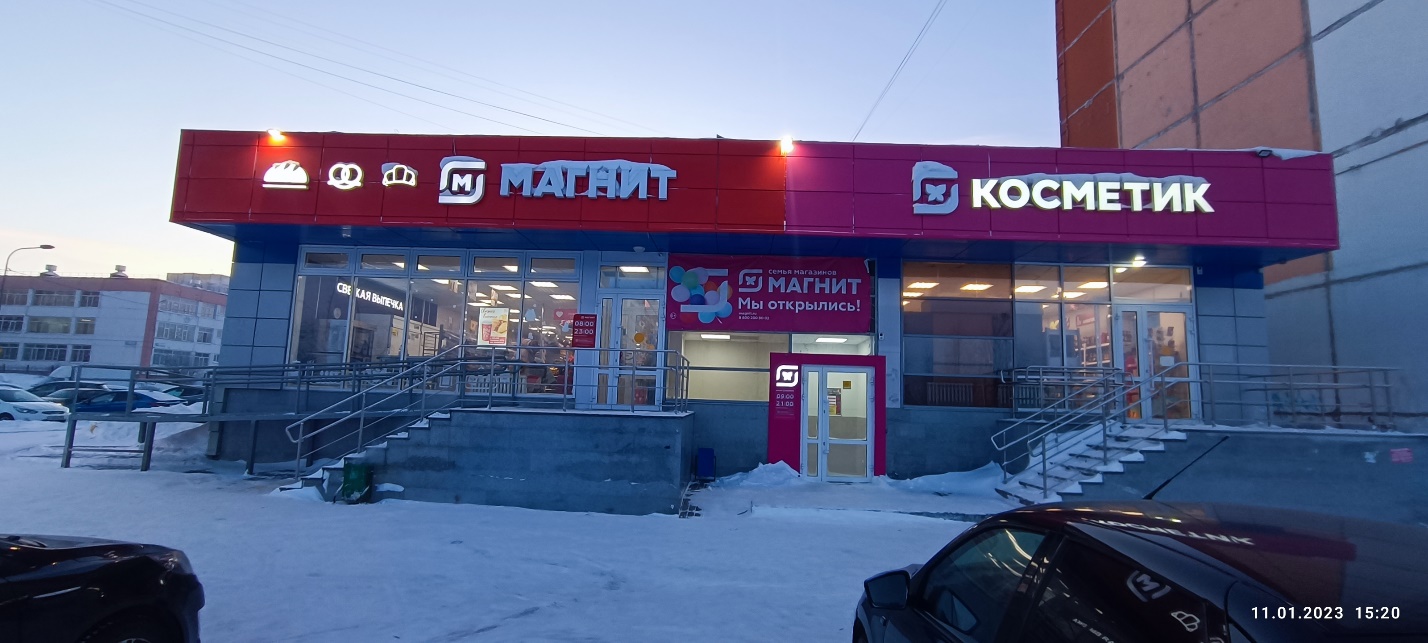 